Anmeldung für einen FRANCE TOUR BESUCH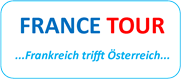 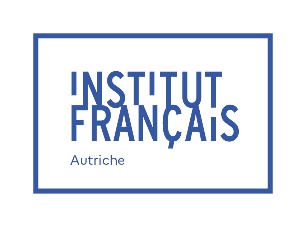 	Oktober 2023 – Juni 2024	Das FRANCE TOUR Programm richtet sich vor allem an SchülerInnen, die vor der Wahl einer neuen Fremdsprache stehen oder die Französisch am Ende des Schuljahres abwählen können. Mindestens eine dieser Gruppen sollte sich anmelden, damit der Besuch stattfinden kann. Bitte beachten Sie die Liste der verfügbaren Termine auf unserer Website : https://institutfrancais.at/fr/bildung/schulprojekte/france-tourSchulen, die keinen französischen Fremdsprachenassistenten haben, bekommen Vorrang. Ich möchte FRANCE TOUR einladen (kreuzen Sie bitte an):  Formular bitte per Mail senden an:francetour@institutfr.at+43 1 9090 899 121 im Unterricht Bitte geben Sie drei Datumsmöglichkeiten an : zu einer besonderen Gelegenheit: Hinweis: die Organisation dieser Gelegenheit obliegt der SchuleBundesland : Name der Schule, Schulart:  Name der Schule, Schulart:  Name der Schule, Schulart:  Schule mit SprachassistentInSchule mit SprachassistentInSchule mit SprachassistentInSchule mit SprachassistentInAdresse der Schule:Adresse der Schule:Adresse der Schule:Adresse der Schule:Adresse der Schule:Adresse der Schule:Adresse der Schule:Adresse der Schule:Adresse der Schule:Adresse der Schule:Name/Vorname des/der Kontaktlehrers/in für Französisch:Name/Vorname des/der Kontaktlehrers/in für Französisch:Name/Vorname des/der Kontaktlehrers/in für Französisch:Name/Vorname des/der Kontaktlehrers/in für Französisch:Name/Vorname des/der Kontaktlehrers/in für Französisch:Name/Vorname des/der Kontaktlehrers/in für Französisch:Tel. (mit Vorw.)/                    Tel. (mit Vorw.)/                    E-mail:                Der/Die Schulleiter/in, Herr/Frau                     unterstützt den Besuch von FranceTour und erklärt sich bereit:-  der/dem FRANCE TOUR Referent*in einen festen Raum und das benötigte Material (Lautsprecher, Tafel und einen Stuhlkreis) für die Dauer des Besuches zur Verfügung zu stellen.- sich zu vergewissern, dass eine Lehrkraft bei jedem Workshop anwesend ist und für einen ordnungsgemäßen Ablauf sorgt.- der/m FRANCE TOUR-Referent*in nach dem Besuch den von FRANCE TOUR erhaltenen Fragebogen sowie die veröffentlichten Presseartikel von einer Lehrkraft per Mail zuschicken zu lassen.- Fotos von SchülerInnen während des Einsatz von FRANCE TOUR zu Kommunikationszwecken zu ermöglichen. In diesem Sinne werden die Erziehungsberechtigten vorab darüber informiert, um Ihre Einwilligung geben zu können. Der/Die Schulleiter/in, Herr/Frau                     unterstützt den Besuch von FranceTour und erklärt sich bereit:-  der/dem FRANCE TOUR Referent*in einen festen Raum und das benötigte Material (Lautsprecher, Tafel und einen Stuhlkreis) für die Dauer des Besuches zur Verfügung zu stellen.- sich zu vergewissern, dass eine Lehrkraft bei jedem Workshop anwesend ist und für einen ordnungsgemäßen Ablauf sorgt.- der/m FRANCE TOUR-Referent*in nach dem Besuch den von FRANCE TOUR erhaltenen Fragebogen sowie die veröffentlichten Presseartikel von einer Lehrkraft per Mail zuschicken zu lassen.- Fotos von SchülerInnen während des Einsatz von FRANCE TOUR zu Kommunikationszwecken zu ermöglichen. In diesem Sinne werden die Erziehungsberechtigten vorab darüber informiert, um Ihre Einwilligung geben zu können. Der/Die Schulleiter/in, Herr/Frau                     unterstützt den Besuch von FranceTour und erklärt sich bereit:-  der/dem FRANCE TOUR Referent*in einen festen Raum und das benötigte Material (Lautsprecher, Tafel und einen Stuhlkreis) für die Dauer des Besuches zur Verfügung zu stellen.- sich zu vergewissern, dass eine Lehrkraft bei jedem Workshop anwesend ist und für einen ordnungsgemäßen Ablauf sorgt.- der/m FRANCE TOUR-Referent*in nach dem Besuch den von FRANCE TOUR erhaltenen Fragebogen sowie die veröffentlichten Presseartikel von einer Lehrkraft per Mail zuschicken zu lassen.- Fotos von SchülerInnen während des Einsatz von FRANCE TOUR zu Kommunikationszwecken zu ermöglichen. In diesem Sinne werden die Erziehungsberechtigten vorab darüber informiert, um Ihre Einwilligung geben zu können. Der/Die Schulleiter/in, Herr/Frau                     unterstützt den Besuch von FranceTour und erklärt sich bereit:-  der/dem FRANCE TOUR Referent*in einen festen Raum und das benötigte Material (Lautsprecher, Tafel und einen Stuhlkreis) für die Dauer des Besuches zur Verfügung zu stellen.- sich zu vergewissern, dass eine Lehrkraft bei jedem Workshop anwesend ist und für einen ordnungsgemäßen Ablauf sorgt.- der/m FRANCE TOUR-Referent*in nach dem Besuch den von FRANCE TOUR erhaltenen Fragebogen sowie die veröffentlichten Presseartikel von einer Lehrkraft per Mail zuschicken zu lassen.- Fotos von SchülerInnen während des Einsatz von FRANCE TOUR zu Kommunikationszwecken zu ermöglichen. In diesem Sinne werden die Erziehungsberechtigten vorab darüber informiert, um Ihre Einwilligung geben zu können. Der/Die Schulleiter/in, Herr/Frau                     unterstützt den Besuch von FranceTour und erklärt sich bereit:-  der/dem FRANCE TOUR Referent*in einen festen Raum und das benötigte Material (Lautsprecher, Tafel und einen Stuhlkreis) für die Dauer des Besuches zur Verfügung zu stellen.- sich zu vergewissern, dass eine Lehrkraft bei jedem Workshop anwesend ist und für einen ordnungsgemäßen Ablauf sorgt.- der/m FRANCE TOUR-Referent*in nach dem Besuch den von FRANCE TOUR erhaltenen Fragebogen sowie die veröffentlichten Presseartikel von einer Lehrkraft per Mail zuschicken zu lassen.- Fotos von SchülerInnen während des Einsatz von FRANCE TOUR zu Kommunikationszwecken zu ermöglichen. In diesem Sinne werden die Erziehungsberechtigten vorab darüber informiert, um Ihre Einwilligung geben zu können. Der/Die Schulleiter/in, Herr/Frau                     unterstützt den Besuch von FranceTour und erklärt sich bereit:-  der/dem FRANCE TOUR Referent*in einen festen Raum und das benötigte Material (Lautsprecher, Tafel und einen Stuhlkreis) für die Dauer des Besuches zur Verfügung zu stellen.- sich zu vergewissern, dass eine Lehrkraft bei jedem Workshop anwesend ist und für einen ordnungsgemäßen Ablauf sorgt.- der/m FRANCE TOUR-Referent*in nach dem Besuch den von FRANCE TOUR erhaltenen Fragebogen sowie die veröffentlichten Presseartikel von einer Lehrkraft per Mail zuschicken zu lassen.- Fotos von SchülerInnen während des Einsatz von FRANCE TOUR zu Kommunikationszwecken zu ermöglichen. In diesem Sinne werden die Erziehungsberechtigten vorab darüber informiert, um Ihre Einwilligung geben zu können. Der/Die Schulleiter/in, Herr/Frau                     unterstützt den Besuch von FranceTour und erklärt sich bereit:-  der/dem FRANCE TOUR Referent*in einen festen Raum und das benötigte Material (Lautsprecher, Tafel und einen Stuhlkreis) für die Dauer des Besuches zur Verfügung zu stellen.- sich zu vergewissern, dass eine Lehrkraft bei jedem Workshop anwesend ist und für einen ordnungsgemäßen Ablauf sorgt.- der/m FRANCE TOUR-Referent*in nach dem Besuch den von FRANCE TOUR erhaltenen Fragebogen sowie die veröffentlichten Presseartikel von einer Lehrkraft per Mail zuschicken zu lassen.- Fotos von SchülerInnen während des Einsatz von FRANCE TOUR zu Kommunikationszwecken zu ermöglichen. In diesem Sinne werden die Erziehungsberechtigten vorab darüber informiert, um Ihre Einwilligung geben zu können. Der/Die Schulleiter/in, Herr/Frau                     unterstützt den Besuch von FranceTour und erklärt sich bereit:-  der/dem FRANCE TOUR Referent*in einen festen Raum und das benötigte Material (Lautsprecher, Tafel und einen Stuhlkreis) für die Dauer des Besuches zur Verfügung zu stellen.- sich zu vergewissern, dass eine Lehrkraft bei jedem Workshop anwesend ist und für einen ordnungsgemäßen Ablauf sorgt.- der/m FRANCE TOUR-Referent*in nach dem Besuch den von FRANCE TOUR erhaltenen Fragebogen sowie die veröffentlichten Presseartikel von einer Lehrkraft per Mail zuschicken zu lassen.- Fotos von SchülerInnen während des Einsatz von FRANCE TOUR zu Kommunikationszwecken zu ermöglichen. In diesem Sinne werden die Erziehungsberechtigten vorab darüber informiert, um Ihre Einwilligung geben zu können. Der/Die Schulleiter/in, Herr/Frau                     unterstützt den Besuch von FranceTour und erklärt sich bereit:-  der/dem FRANCE TOUR Referent*in einen festen Raum und das benötigte Material (Lautsprecher, Tafel und einen Stuhlkreis) für die Dauer des Besuches zur Verfügung zu stellen.- sich zu vergewissern, dass eine Lehrkraft bei jedem Workshop anwesend ist und für einen ordnungsgemäßen Ablauf sorgt.- der/m FRANCE TOUR-Referent*in nach dem Besuch den von FRANCE TOUR erhaltenen Fragebogen sowie die veröffentlichten Presseartikel von einer Lehrkraft per Mail zuschicken zu lassen.- Fotos von SchülerInnen während des Einsatz von FRANCE TOUR zu Kommunikationszwecken zu ermöglichen. In diesem Sinne werden die Erziehungsberechtigten vorab darüber informiert, um Ihre Einwilligung geben zu können. Der/Die Schulleiter/in, Herr/Frau                     unterstützt den Besuch von FranceTour und erklärt sich bereit:-  der/dem FRANCE TOUR Referent*in einen festen Raum und das benötigte Material (Lautsprecher, Tafel und einen Stuhlkreis) für die Dauer des Besuches zur Verfügung zu stellen.- sich zu vergewissern, dass eine Lehrkraft bei jedem Workshop anwesend ist und für einen ordnungsgemäßen Ablauf sorgt.- der/m FRANCE TOUR-Referent*in nach dem Besuch den von FRANCE TOUR erhaltenen Fragebogen sowie die veröffentlichten Presseartikel von einer Lehrkraft per Mail zuschicken zu lassen.- Fotos von SchülerInnen während des Einsatz von FRANCE TOUR zu Kommunikationszwecken zu ermöglichen. In diesem Sinne werden die Erziehungsberechtigten vorab darüber informiert, um Ihre Einwilligung geben zu können. Datum	     		   Unterschrift	     Datum	     		   Unterschrift	     Datum	     		   Unterschrift	     Datum	     		   Unterschrift	     Datum	     		   Unterschrift	     Datum	     		   Unterschrift	     Datum	     		   Unterschrift	     Datum	     		   Unterschrift	     Datum	     		   Unterschrift	     Datum	     		   Unterschrift	     Stundenplan(Erst ab 9 Uhr)maximal 4 WorkshopsKlasseAlterLernjahr FrzSchüleranzahl(min 10, max 25)2. Stunde um      3. Stunde um      4. Stunde um      5. Stunde um      France Tour sollte der bei der Planung seines Einsatzes folgende Besonderheiten  berücksichtigen (z.B. SchülerInnen mit Beeinträchtigung) : Folgendes Material wird von der Schule zur Verfügung gestellt :	 Tafel mit Kreide oder Stiften Digitale Tafel	 Bildschirm Beamer Computer Sonstiges und zwar : …………………………………………………………… Der/die FRANCE TOUR Referent*in wird nach den Einsatz in der Schulkantine eingeladen (ankreuzen falls möglich)